Не шути с огнемНе шутите с огнём!Я- огонь! Я – друг ребят.Но когда со мной шалят,Становлюсь тогда врагомИ сжигаю все кругом!Не берите в руки спички!Чтобы лес, звериный дом,Не пылал нигде огнём,Чтоб не плакали букашки,Не теряли гнёзда пташки,А лишь пели песни птички,Не берите в руки спички!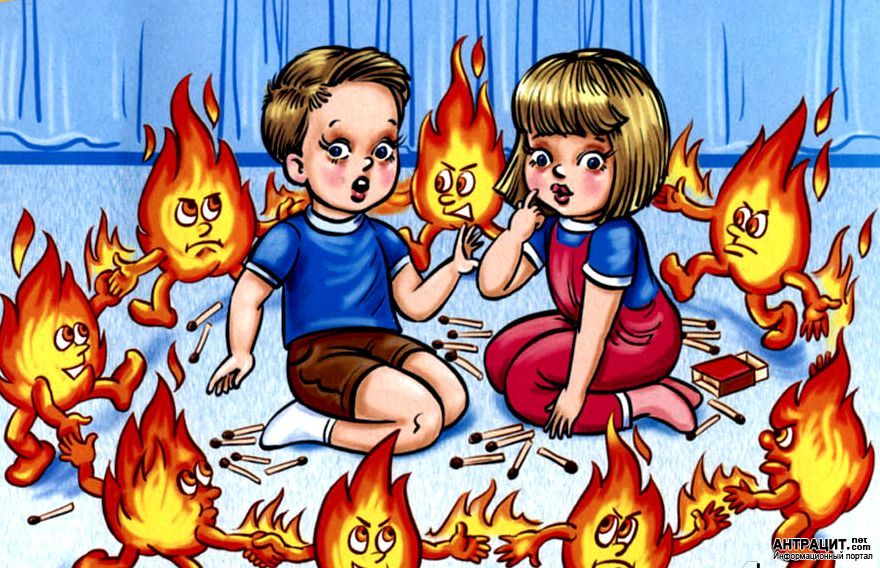 